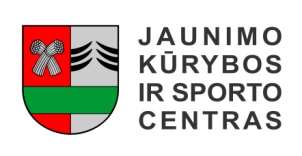 ŠAKIŲ RAJONO SAVIVALDYBĖS JAUNIMO KŪRYBOS IR SPORTO CENTRASBiudžetinė įstaiga, V. Kudirkos g. 64, LT-71124, tel. (8345) 60187, el. p. jksc@takas.lt Duomenys kaupiami ir saugomi Juridinių asmenų registre, kodas 190824054, PVM mokėtojo kodas LT1000061699182017 02 14 Šakių rajono bendrojo ugdymo mokyklų 2004 m. gimimo ir jaunesnių moksleivių „DRĄSŪS, STIPRŪS, VIKRŪS“ estafečių varžybų rezultataiData: 2017 02 13Vieta: Šakių Varpo mokyklaOrganizatorius: Šakių JKSCVaržybų dalyviai: Šakių rajono bendrojo ugdymo mokyklų 2004 m. gimimo ir jaunesnių mokinių komandos. Vienos  komandos  sudėtis  –  6  mergaitės,  6  berniukai,  2  atsarginiai  (1  mergaitė  ir  1 berniukas) ir 1 mokytojas. Apdovanojimai: komandos, užėmusios prizines vietas  apdovanojamos taurėmis, o komandų nariai – medaliais. Šakių rajono bendrojo ugdymo mokyklų moksleivių „DRĄSŪS, STIPRŪS, VIKRŪS“ estafečių varžybų rezultatai:Varžybų vyr. teisėjas: V. Petkūnas 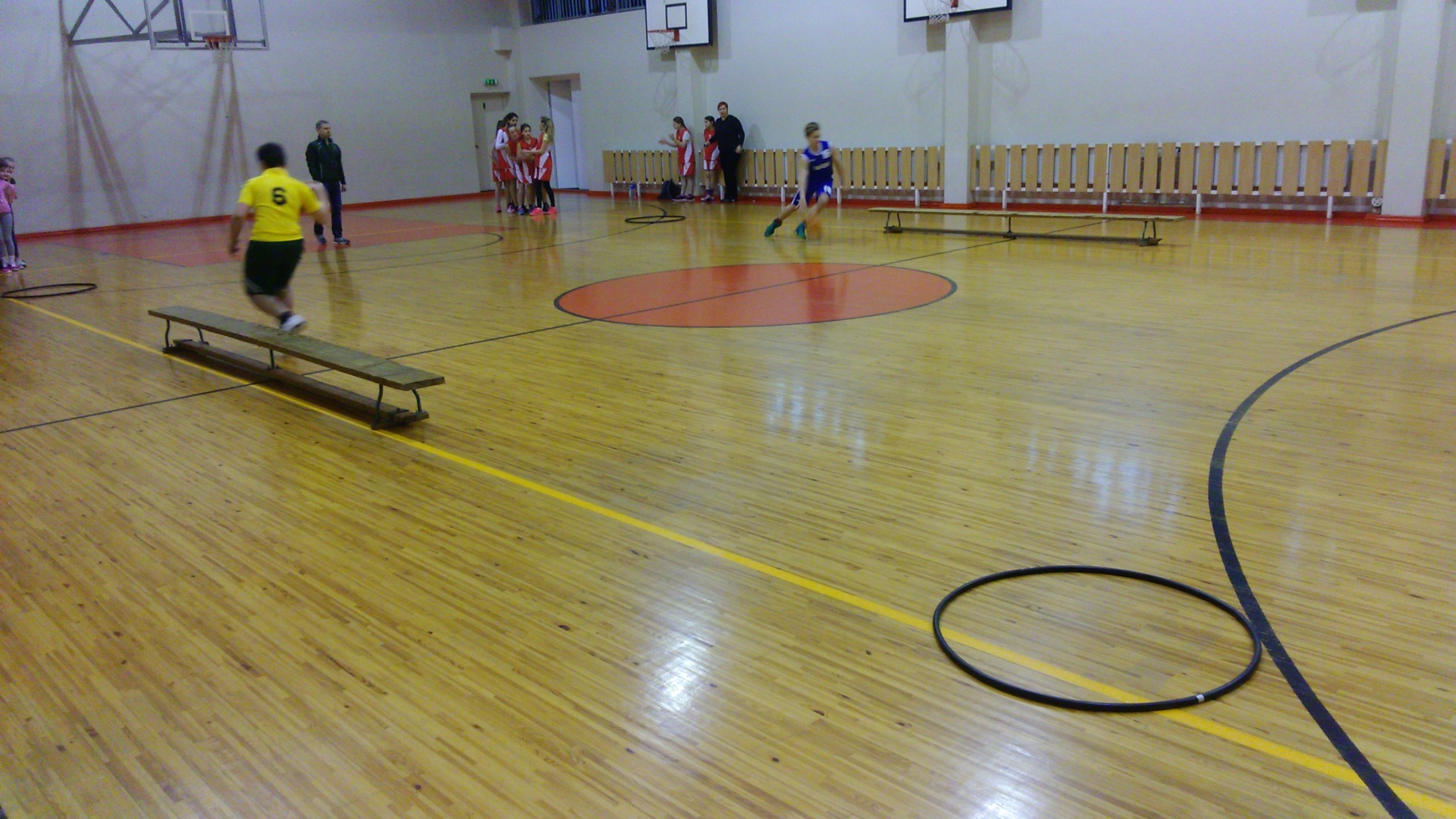 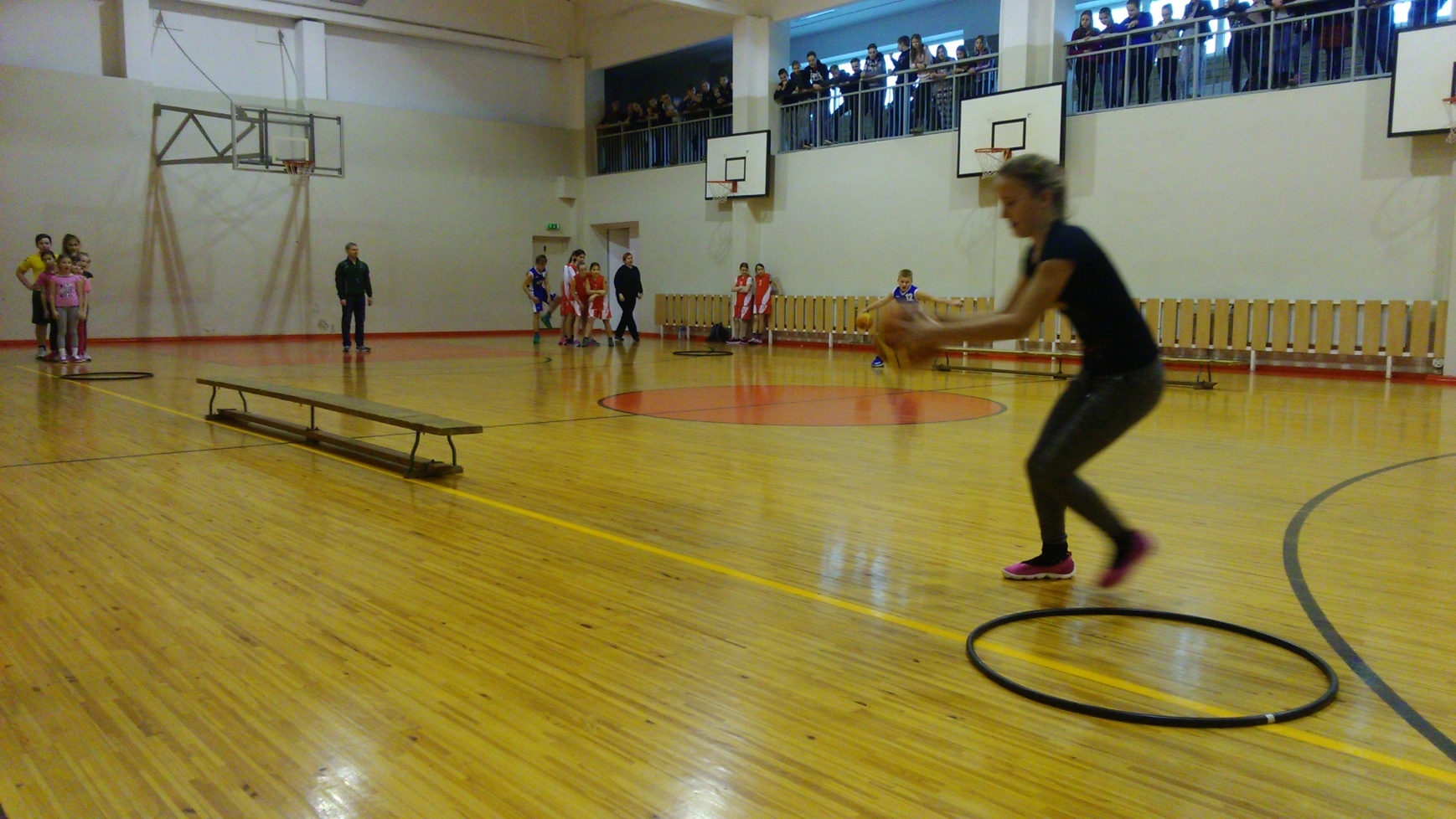 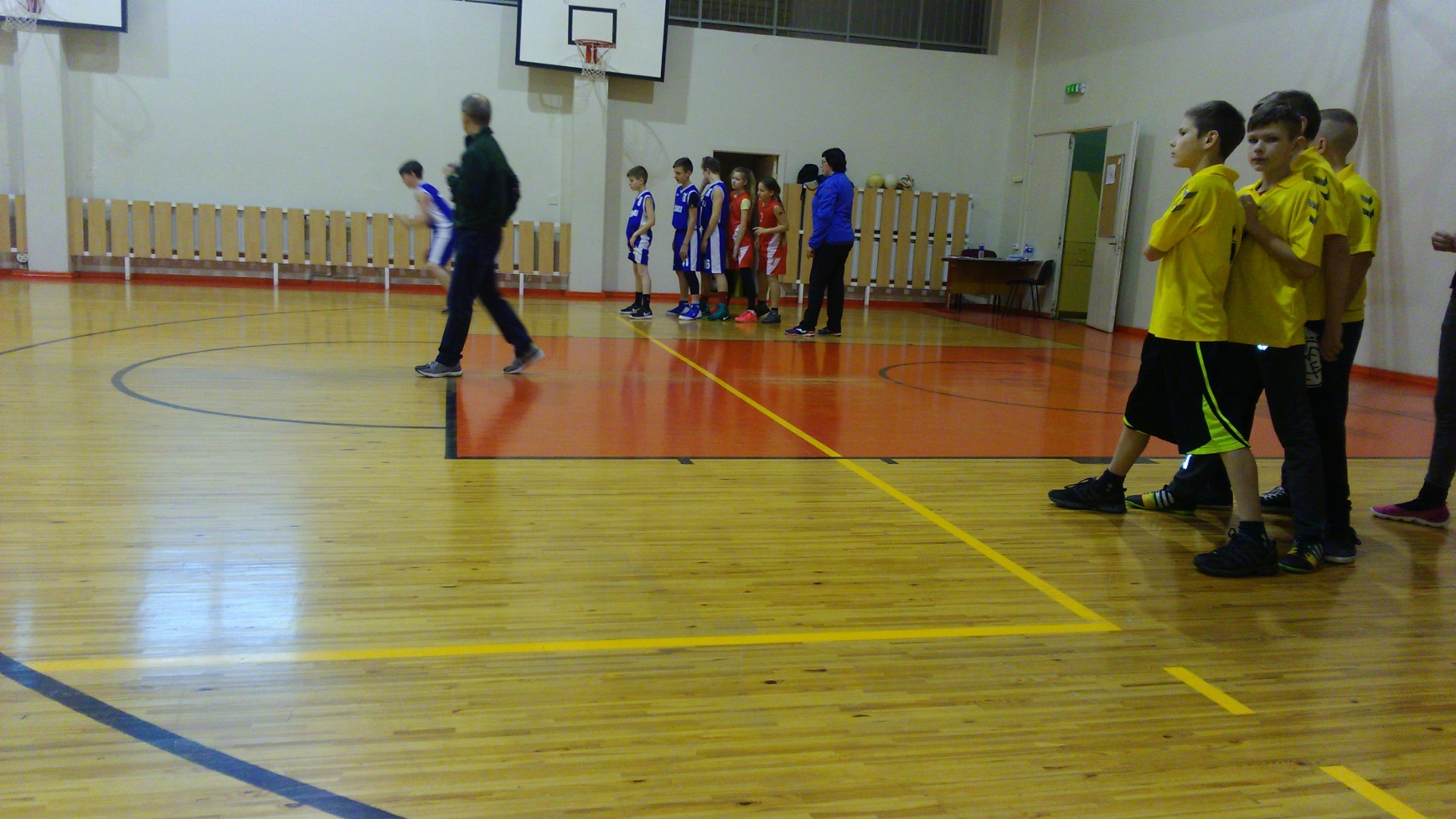 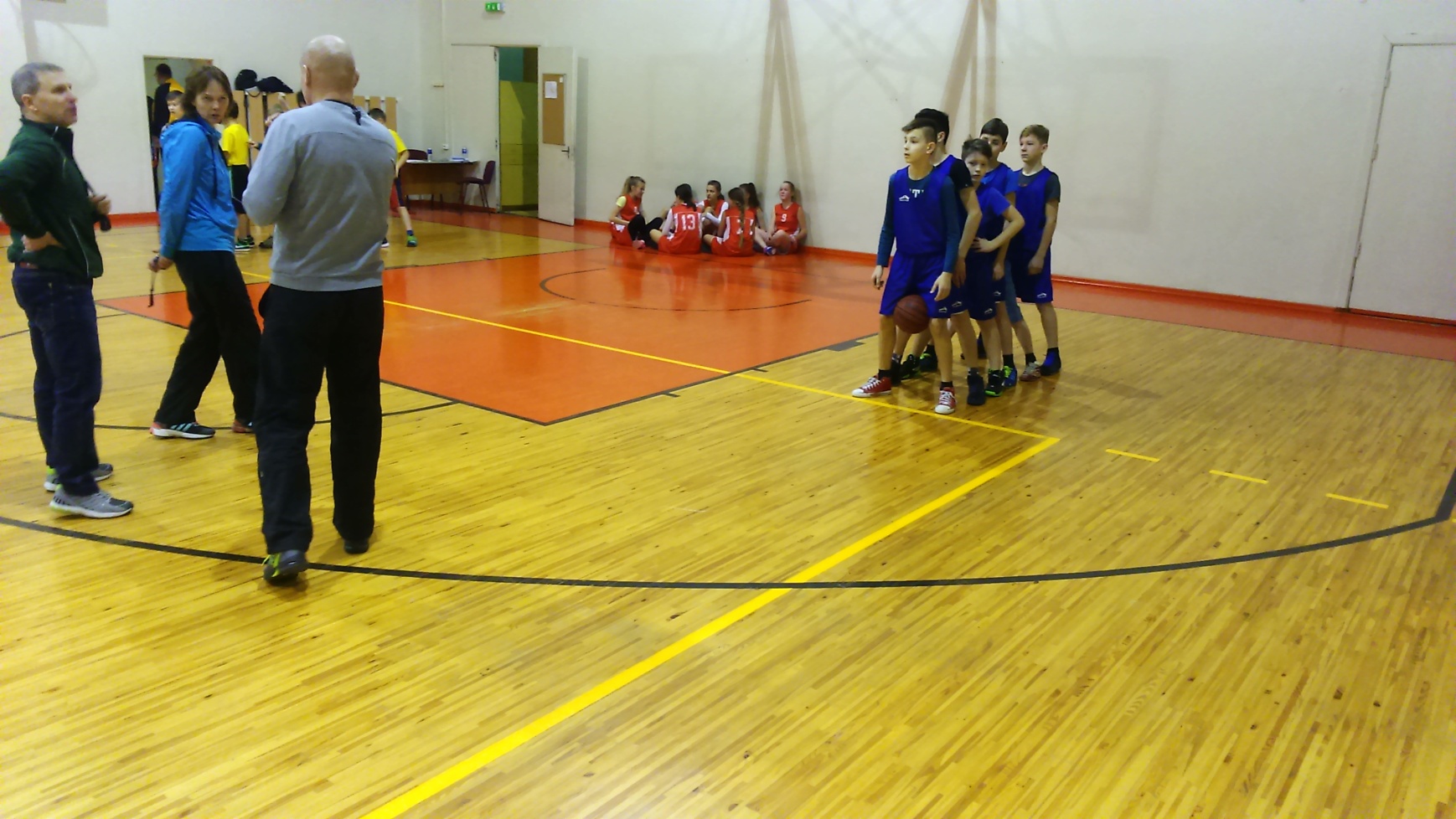 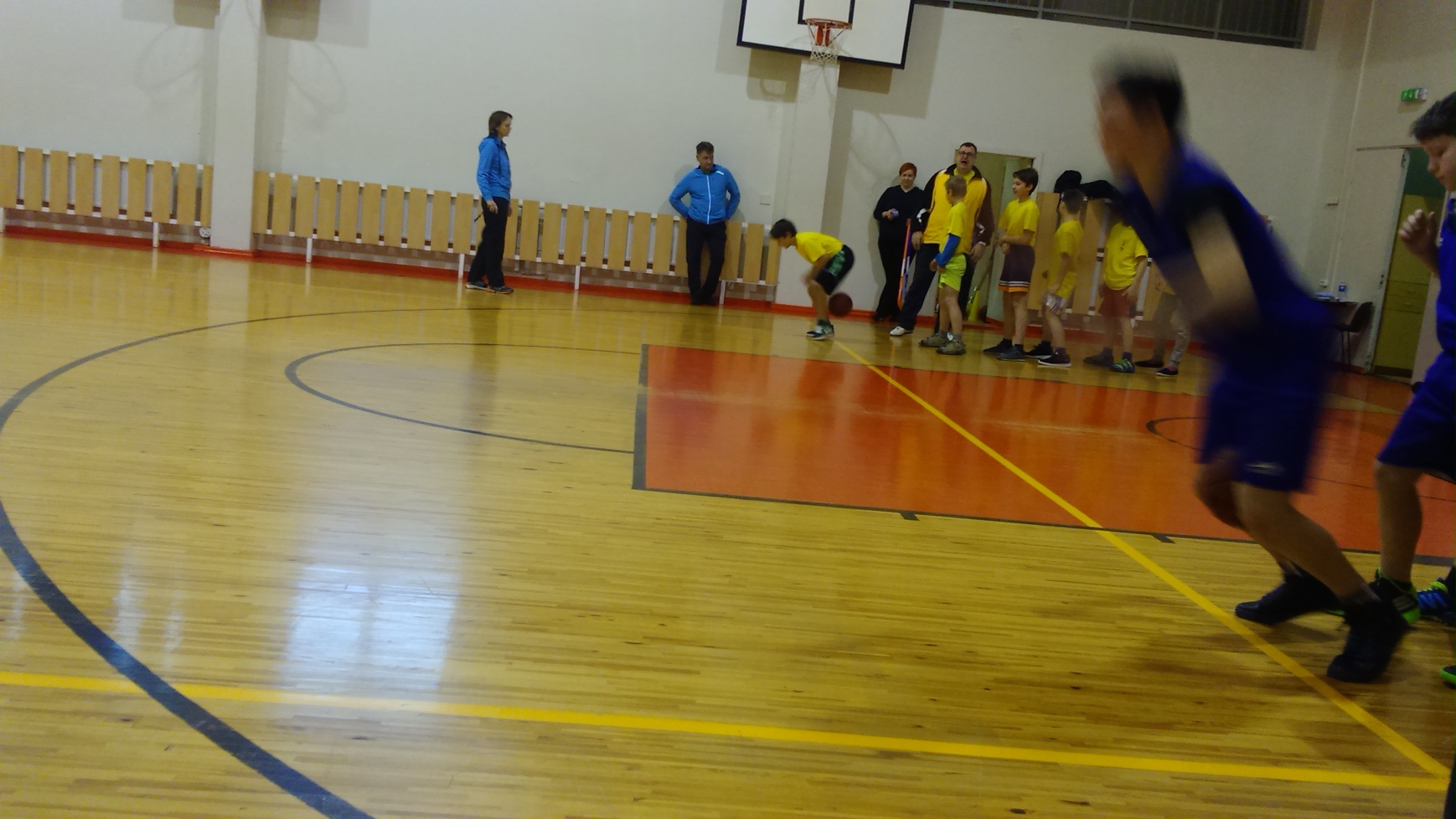 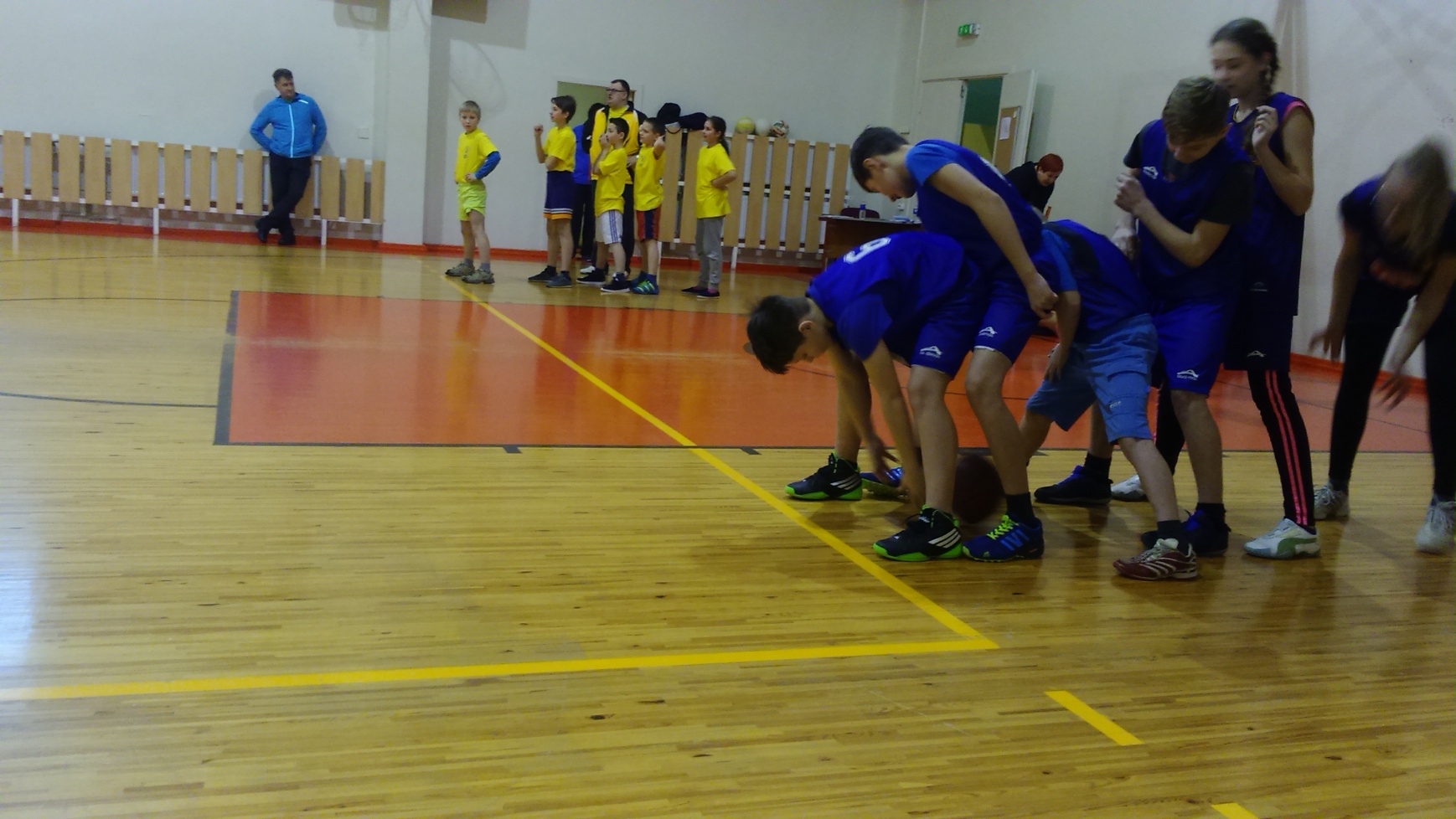 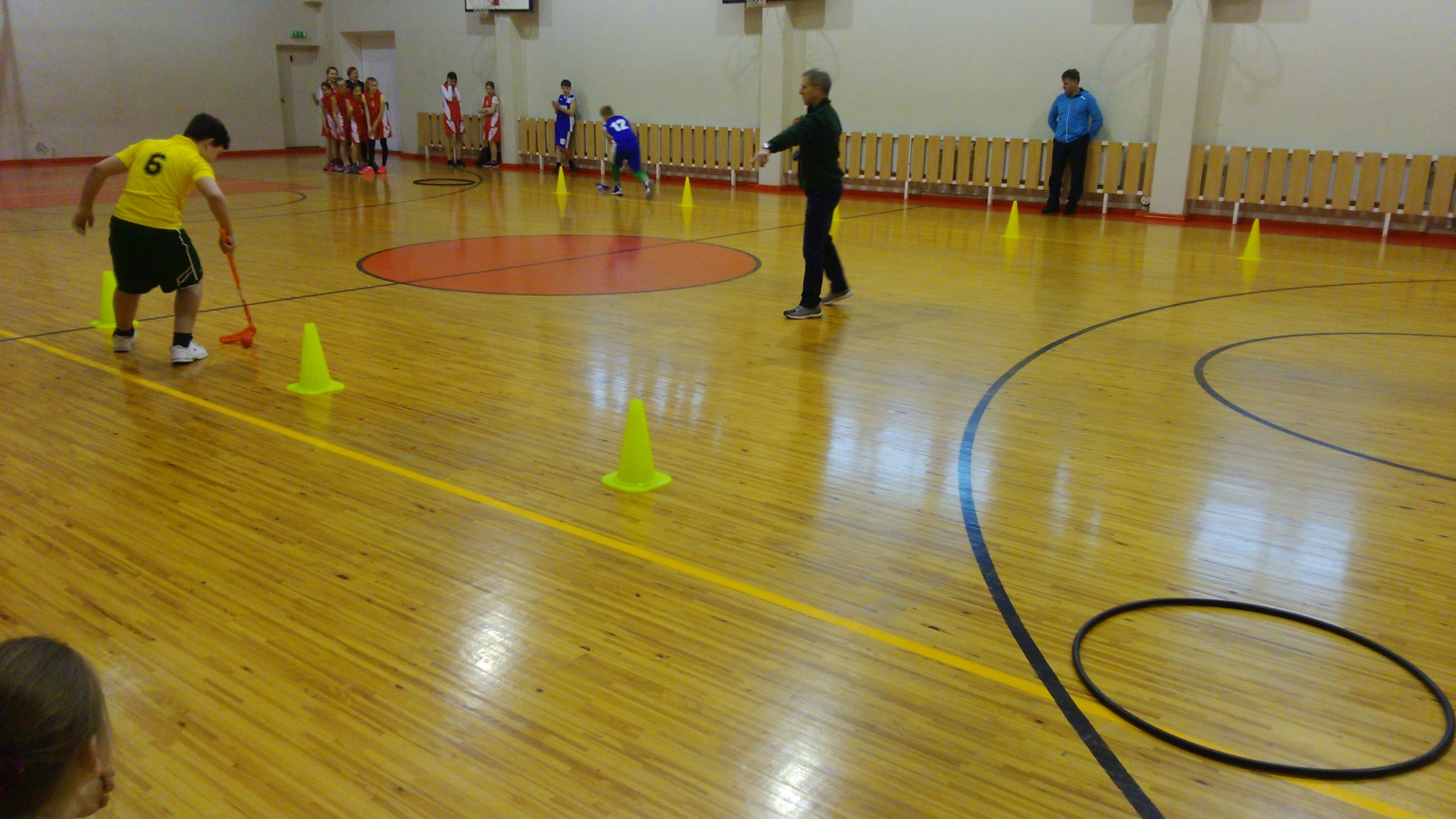 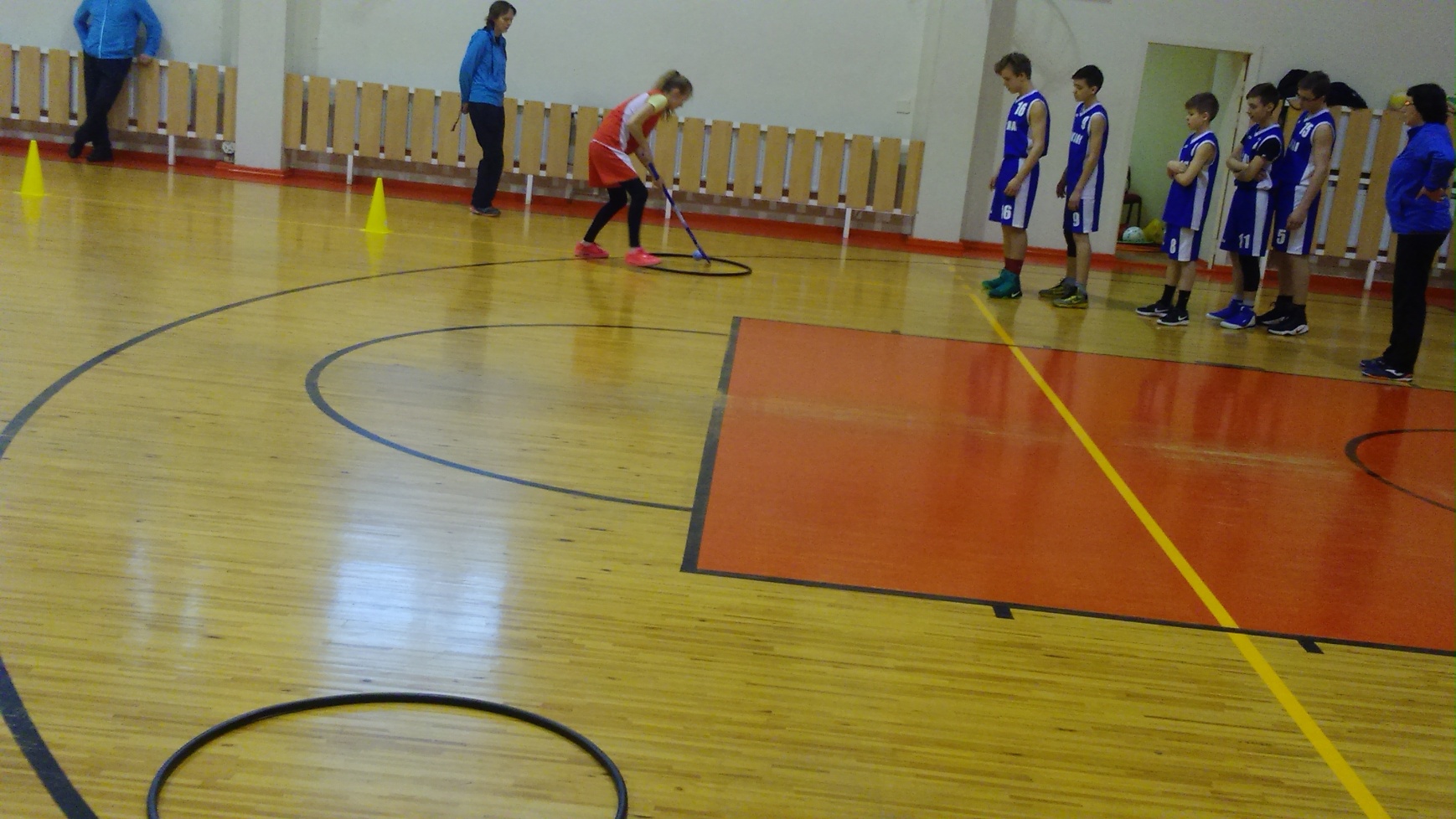 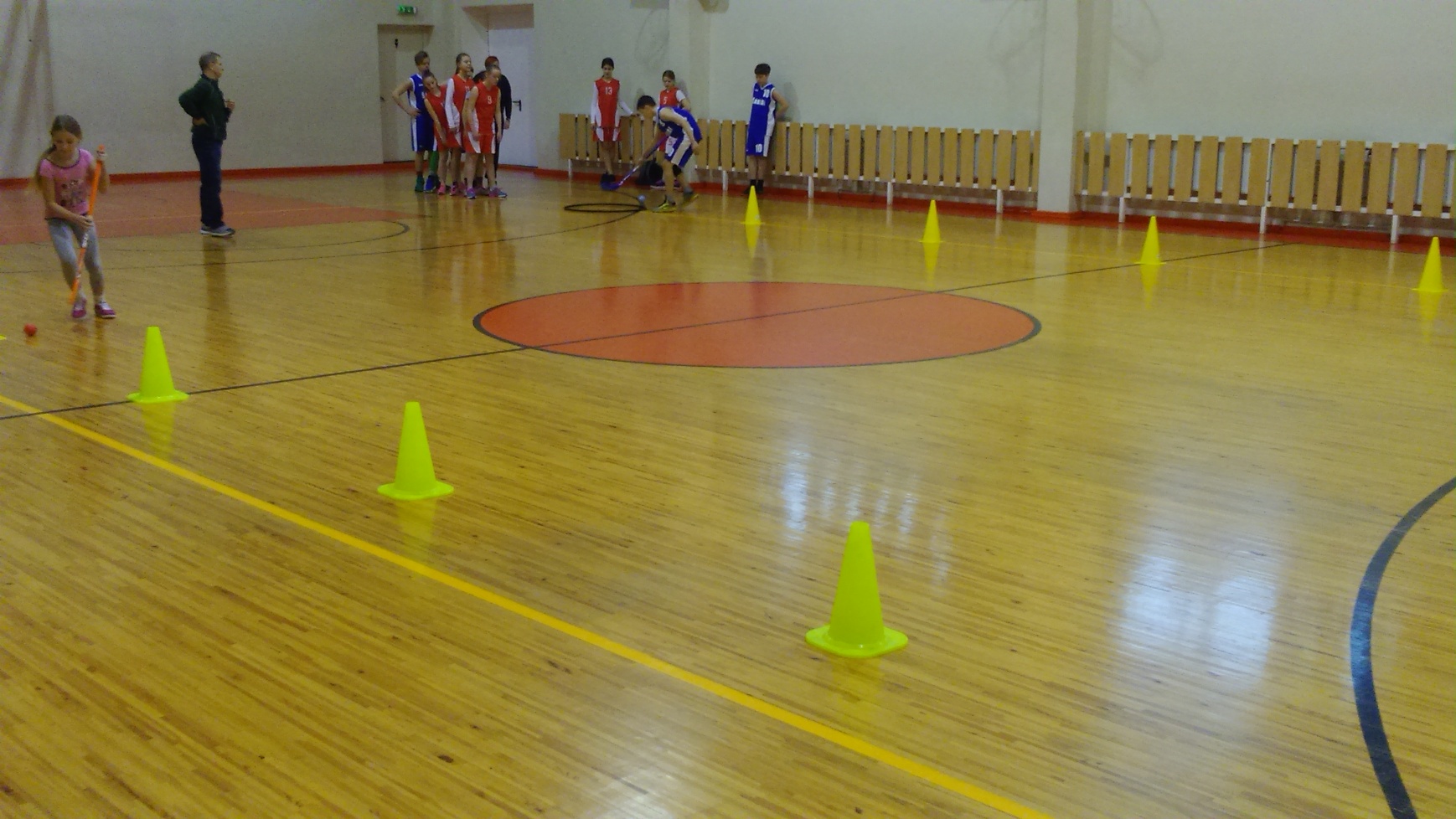 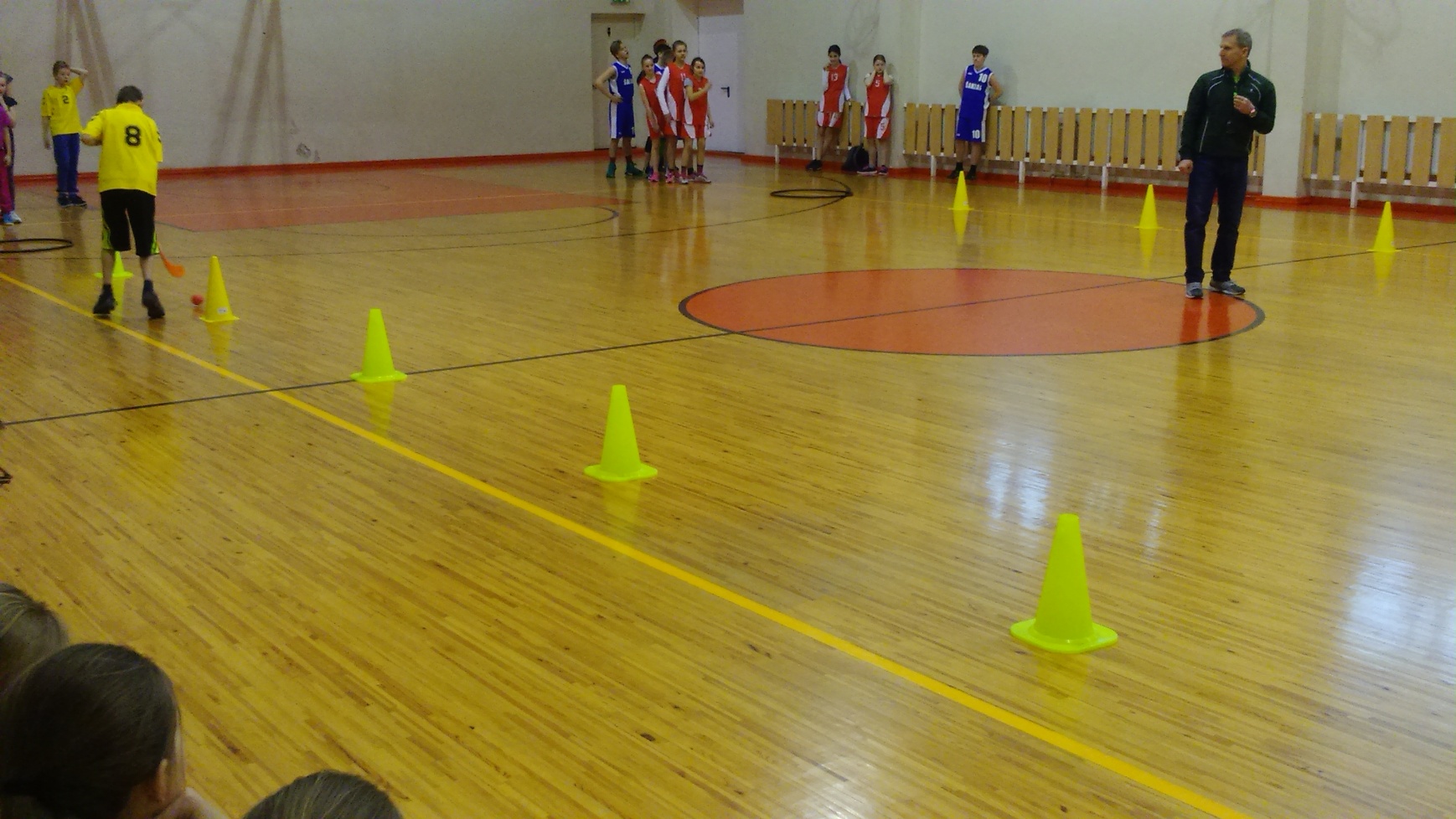 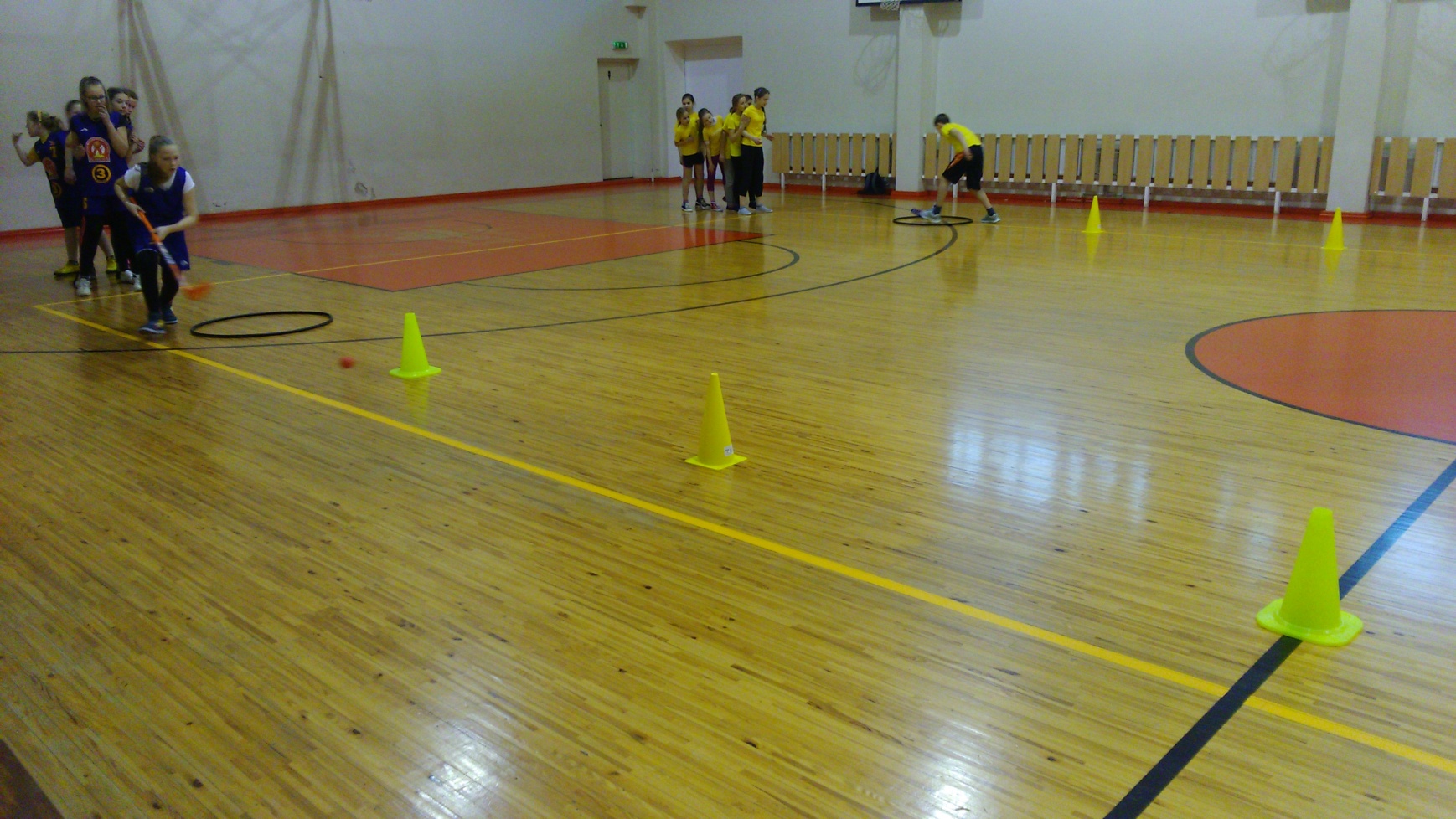 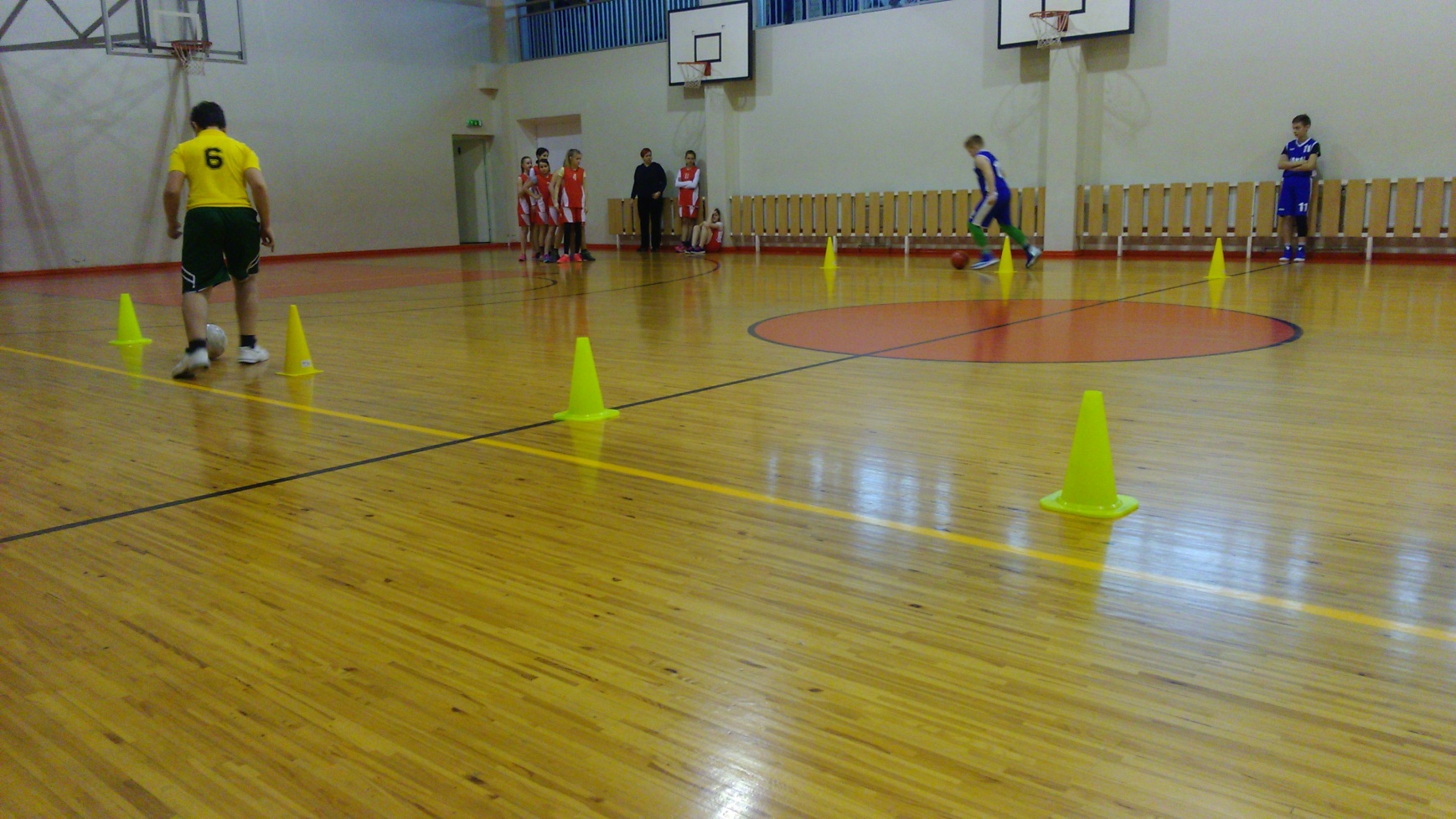 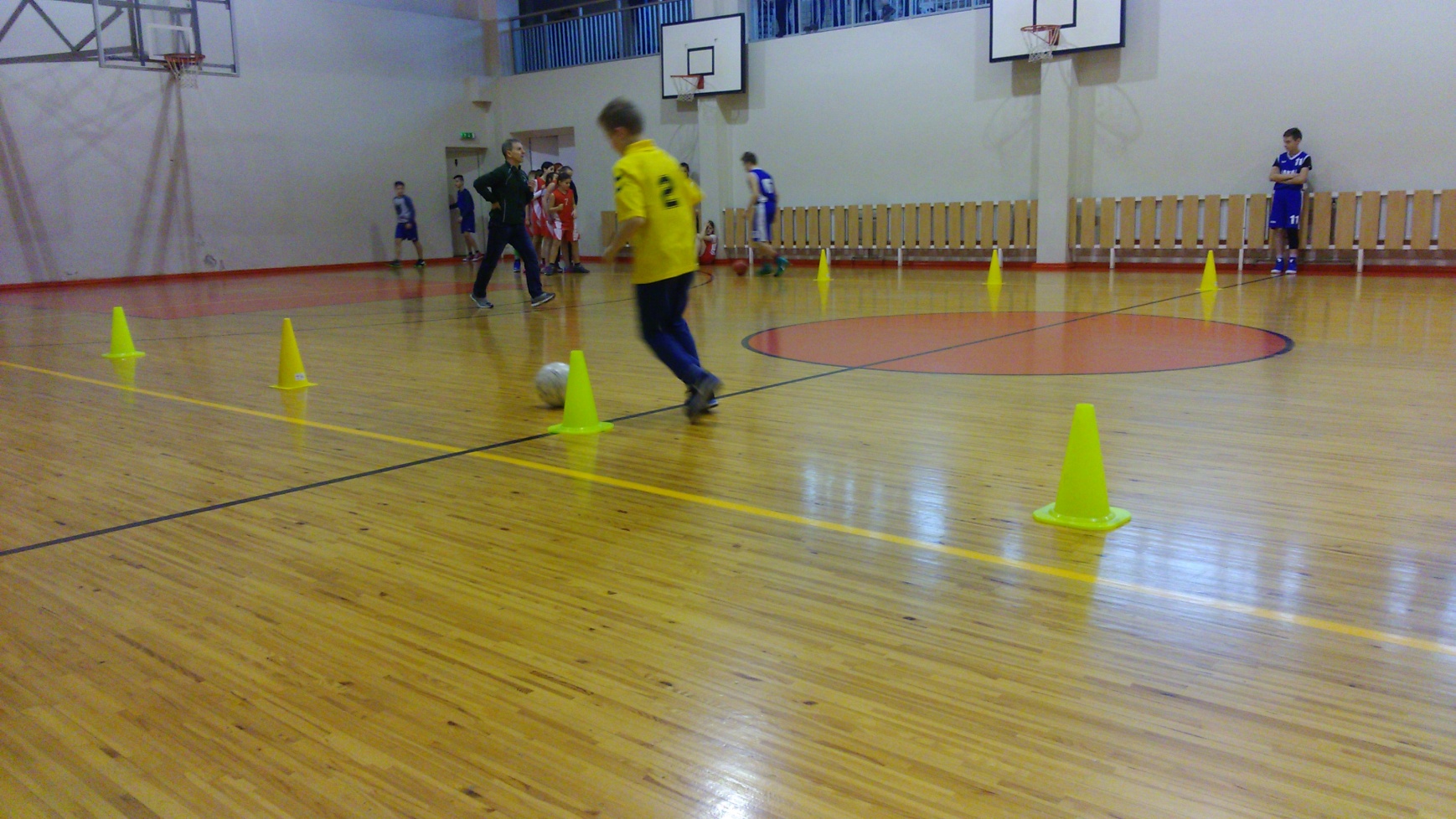 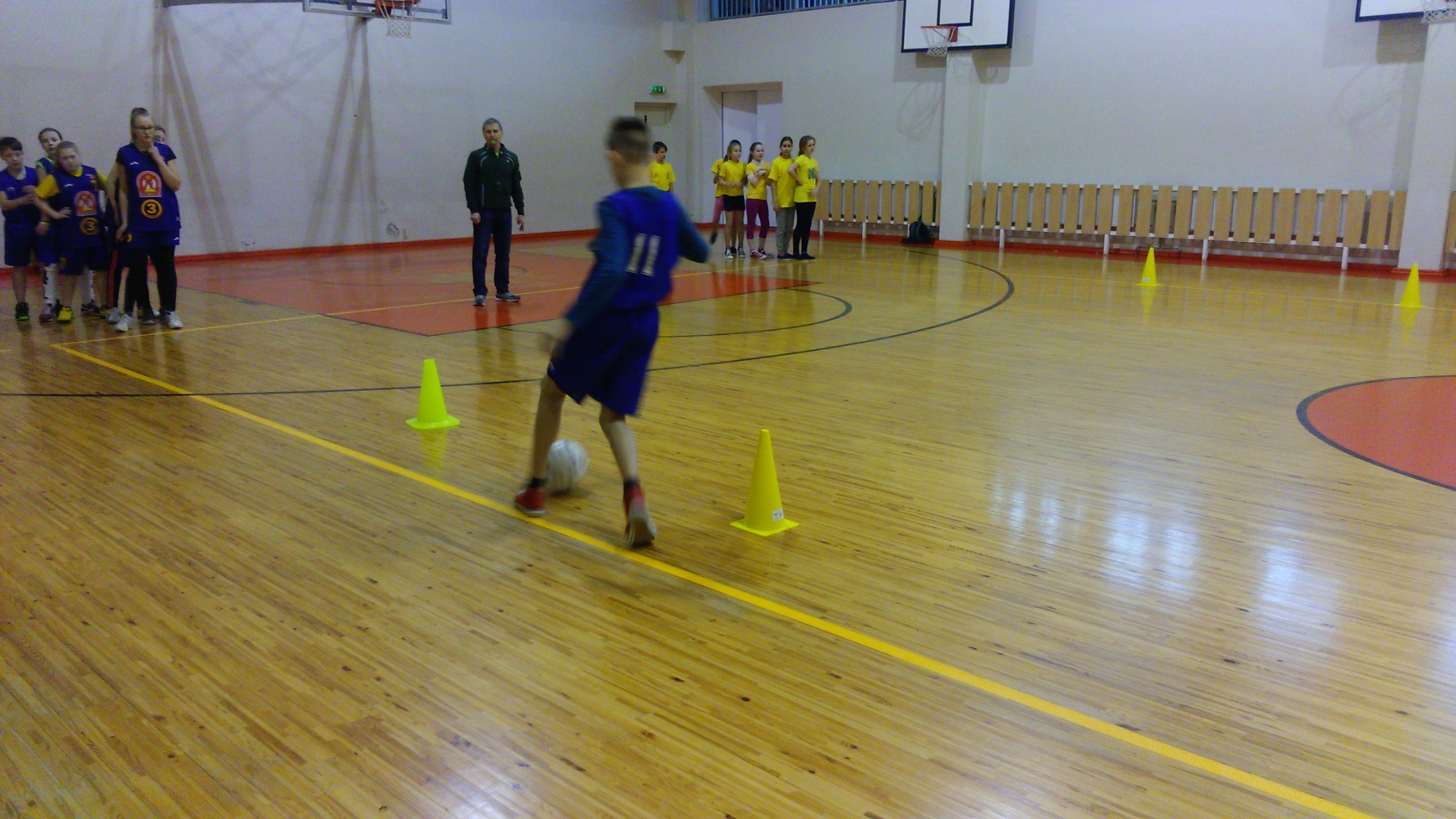 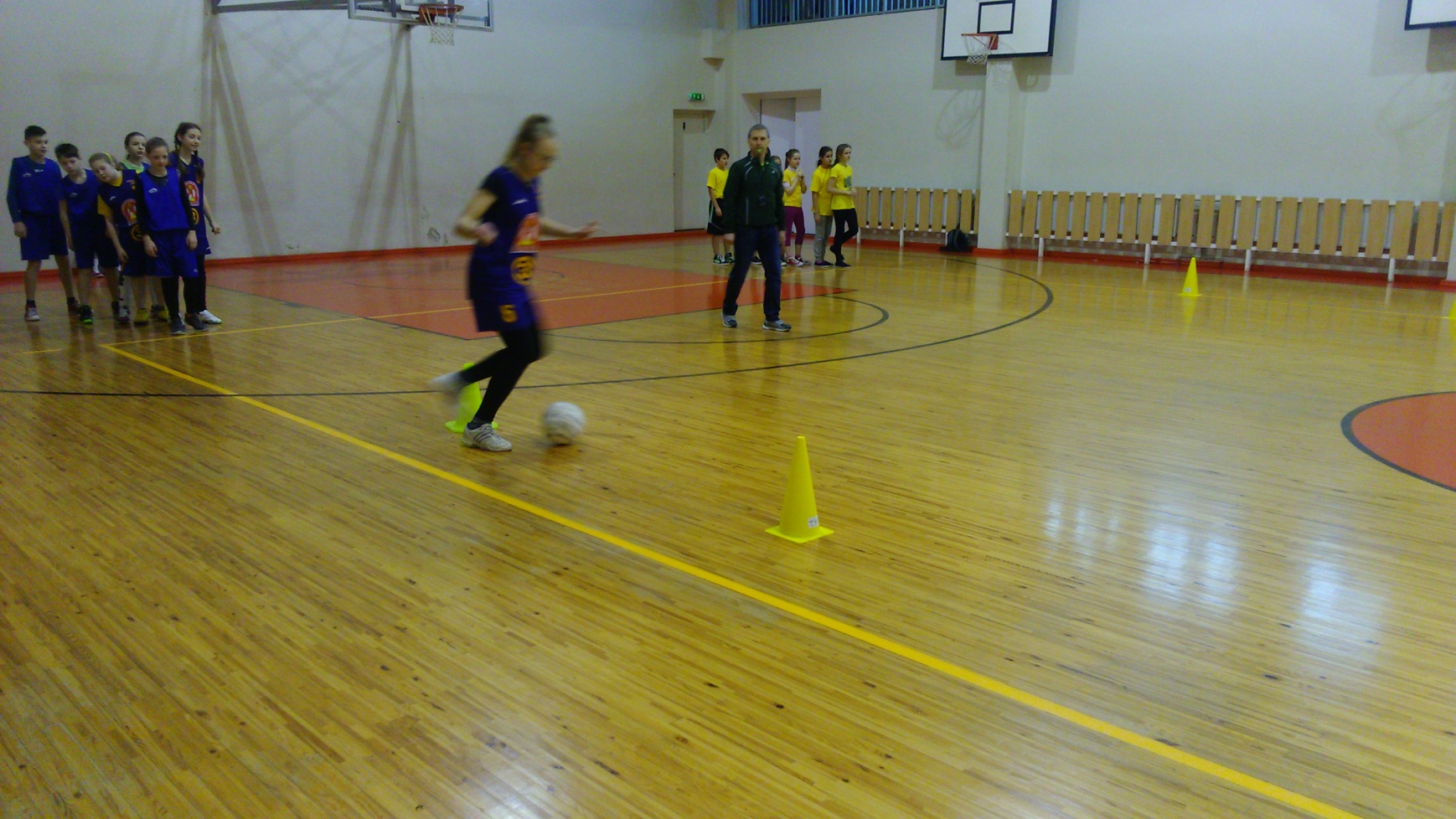 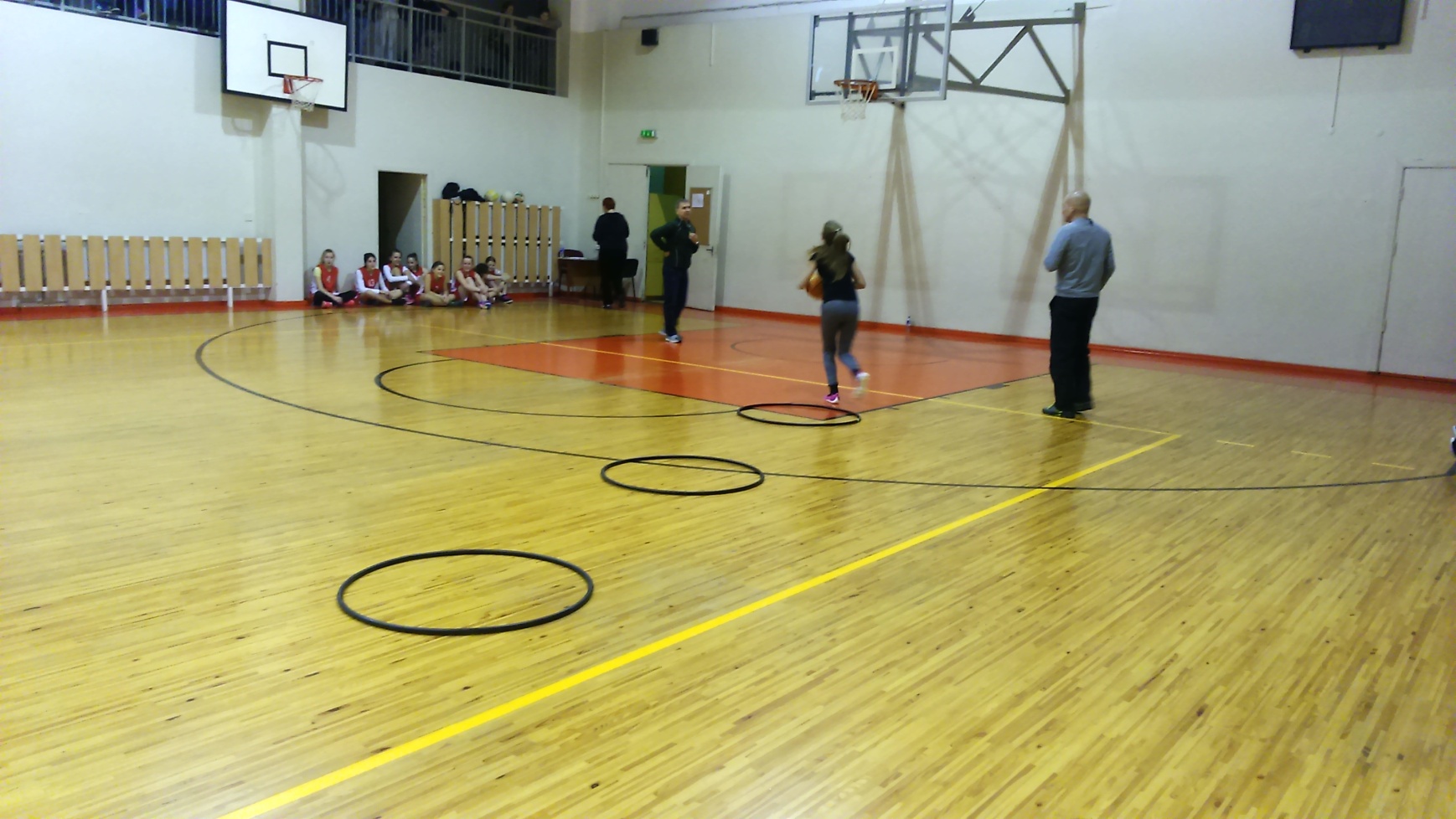 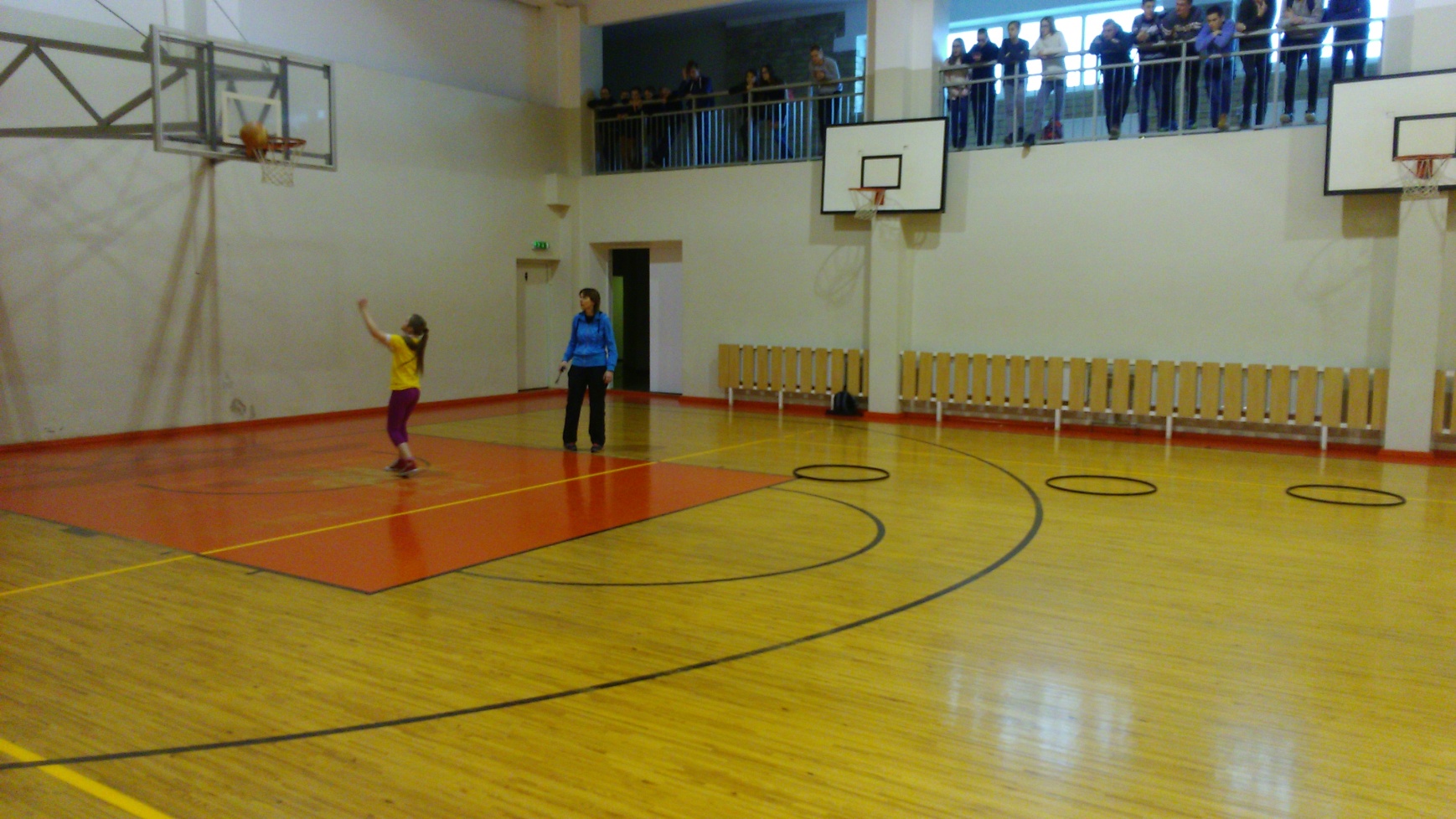 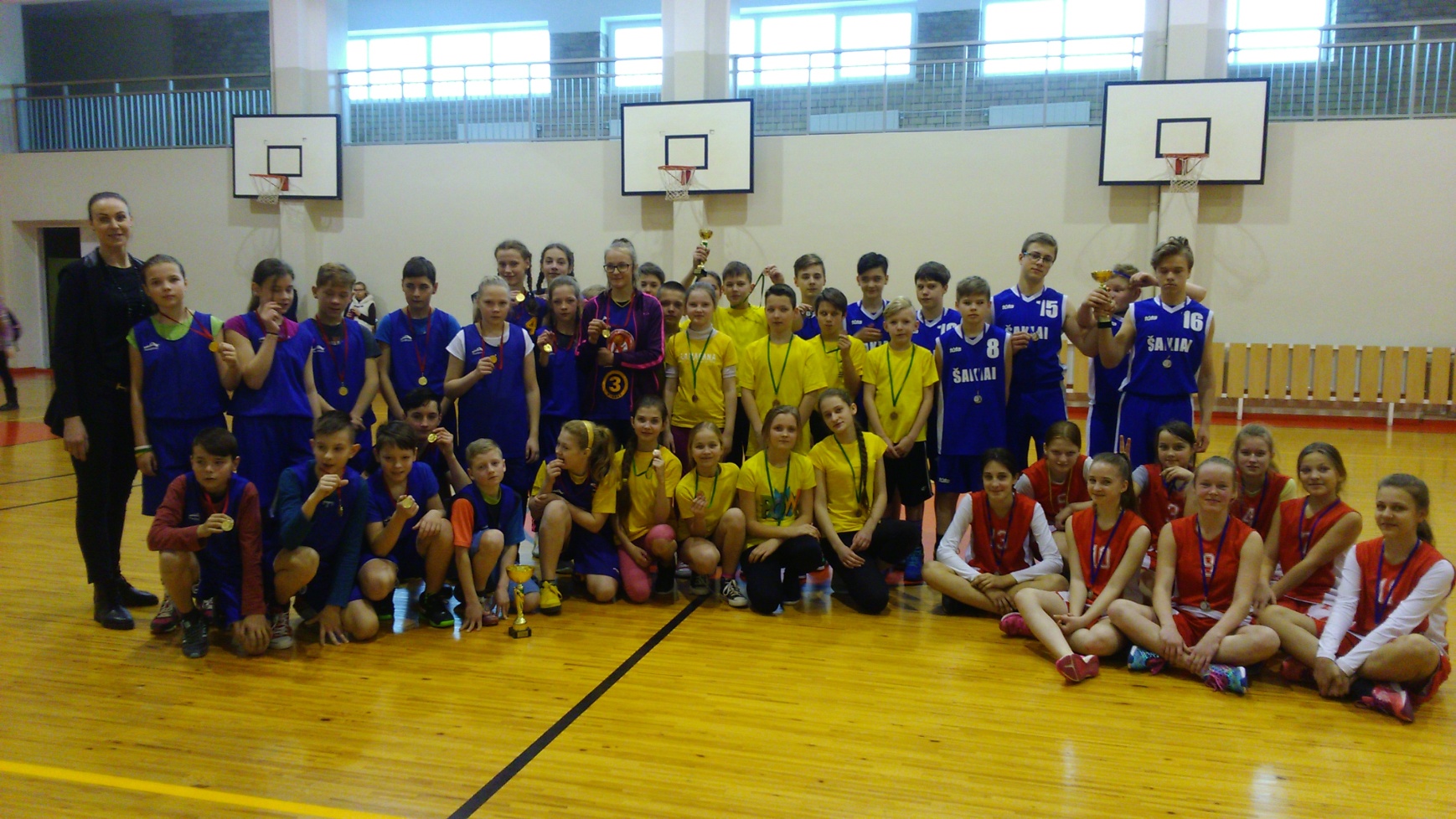 Parengė:Rima MozūraitienėŠakių rajono Jaunimo kūrybos ir sporto centrodirektoriaus pavaduotoja moksleivių sportui        el.paštas: rima.mozuraitiene23@gmail.comtel.: (8 345) 60187, 8-624-78553Eil. Nr.MokyklaKamuolio varymas apie kliūtisŠuoliukai per suoliukaiŠuoliukai su kamuoliuGrindų riedulio „slalomas“Futbolo slalomasGreičio estafetėSnaiperiaiSnaiperiaiViso taškųUžimta vietaEil. Nr.MokyklaLaikas    VietaLaikas     VietaLaikas     VietaLaikas      VietaLaikas    VietaLaikas   VietaLaikas      Taškai      VietaViso taškųUžimta vieta1.Šakių Varpo mokykla3,10     II1,54     I2,06     I2,40      II2,42     II0,59     I3,08     11III12II2.Sintautų pagrindinė mokykla3,36     III2,06     III2,24     III3,13     III3,10     III1,06    III4,39     12II20III3.Plokščių mokykla-daugiafunkcis centras4,03     IV2,15     IV2,26      IV3,29      IV3,40     IV1,07     IV4,43     11IV28IV4.Gelgaudiškio pagrindinė mokykla3,02     I1,59      II2,09      II2,28      I2,17     I1,01     II3,28      12I10I